Correction de ma dictée 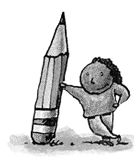 O = orthographe : écrire 3 X le mot.H = homophone : classe du mot + manipulation (truc)A = accord : classe du mot + l’indice ou avec quoi il s’accorde + genre et nombreV = verbe : verbe à l’infinitif + temps du verbe + sujet + personne et nombreP = ponctuation : écrire le type de phrase + la justification C = cohérence : écrire le mot que le pronom référent remplace + genre et nombreX = il manque un mot : recopier la phrase au complet sans erreurLa grenouille bondie d’une pièrre a l’autre près des grand ruisseaux.Fatigués, les travailleur sont allé prendre pause à la cafétéria? Elles ont bien mangé!    Écris le numéro de la phrase, le mot à corriger,  le symbole d’erreur et la correction 1. bondie (V) : bondir, présent de l’indicatif, a pour sujet grenouille, 3e p.s. donc bondit1. pièrre  (O) : pierre, pierre, pierre1. a (H) : préposition, on ne peut pas dire avait, donc à1. grand (A) : adjectif, qualifie le nom ruisseaux, m.p., donc grands2. travailleur (A) : plus d’un travailleur car le verbe est au pluriel, donc travailleurs2. ? (P) : c’est une phrase positive déclarative donc il faut mettre un point final2. elles (C): Elles est un pronom référent qui remplace les travailleurs, m. p., donc Ils2. une  (X) : Fatigués, les travailleurs sont allés prendre une pause à la cafétéria.Si tu as plus de 8 fautes, tu dois recopier ta dictée en entier.R= E X S